Районный конкурс детских рисунков «Я и правила дорожного движения»  С 1 сентября по 20 октября на территории Ирбитского района проходил районный конкурс детских рисунков «Я и правила дорожного движения». Конкурс проводился в рамках регионального проекта «Безопасность жизни». Основная цель конкурса – привлечение внимания к значимости знания правил дорожного движения в жизни каждого современного человека, формирование активной жизненной позиции по безопасности на дорогах, а также развитие и реализация творческого потенциала и творческих способностей молодежи. В конкурсе приняли участие 147 детей в возрасте от 6 до 15 лет включительно.Конкурсные работы оценивало жюри, в состав которого вошли:- Марина Васильевна Васиченкова – преподаватель МАОУ ДО ИРДШИ высшей квалификационной категории (направление «изобразительное искусство»), лауреат областных конкурсов; - Татьяна Владимировна Уракова – преподаватель МАОУ ДО ИРДШИ высшей квалификационной категории (направление «изобразительное искусство»), лауреат региональных, областных конкурсов, член союза художников России; - Павел Михайлович Коростелев – директор МКУ «Физкультурно-молодежный центр».Победителями в своих возрастных категориях стали:6-8 лет: Анатолий Казаков (п. Пионерский), Виктория Матушкина (д. Фомина), Даниил Юдин (д. Мельникова), Екатерина Гаврина (п. Пионерский), Полина Мошковцева (п. Зайково);9-12 лет: Андрей Перевозкин (п. Зайково), Виктория Чувашева (п. Пионерский), Ксения Мошковцева (п. Зайково), Матвей Горбунов (с. Черновское), Юлиана Дягилева (д. Коростелева;13-15 лет: Денис Турлюк (с. Белослудское), Райхан Мурзахметова (с. Чернорицкое), Эмилия Лобанова (с. Кирга), Юлия Приданова (д. Милькова).Также специальным призом жюри отмечены Анна Недокушева (п. Пионерский), Эльвира и Ольги Давлетовы (д. Речкалова).МКУ «Физкультурно-молодежный центр» выражает благодарность жюри, а также всем участникам районного конкурса детских рисунков. Желаем творческих успехов и новых достижений!                                                                        Заместитель директора«Физкультурно-молодежного центра»                                                                                       Николай ДымшаковАнатолий Казаков, 7 лет, п. Пионерский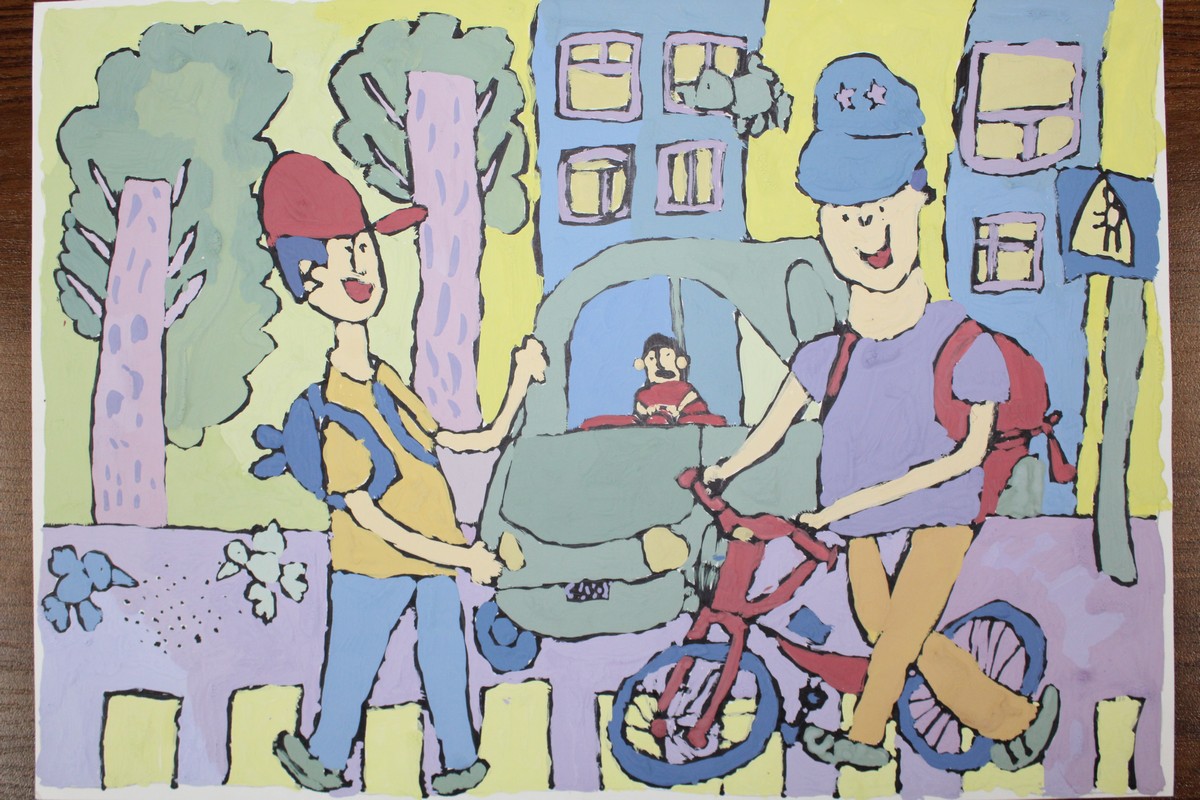 Андрей Перевозкин, 9 лет, п. Зайково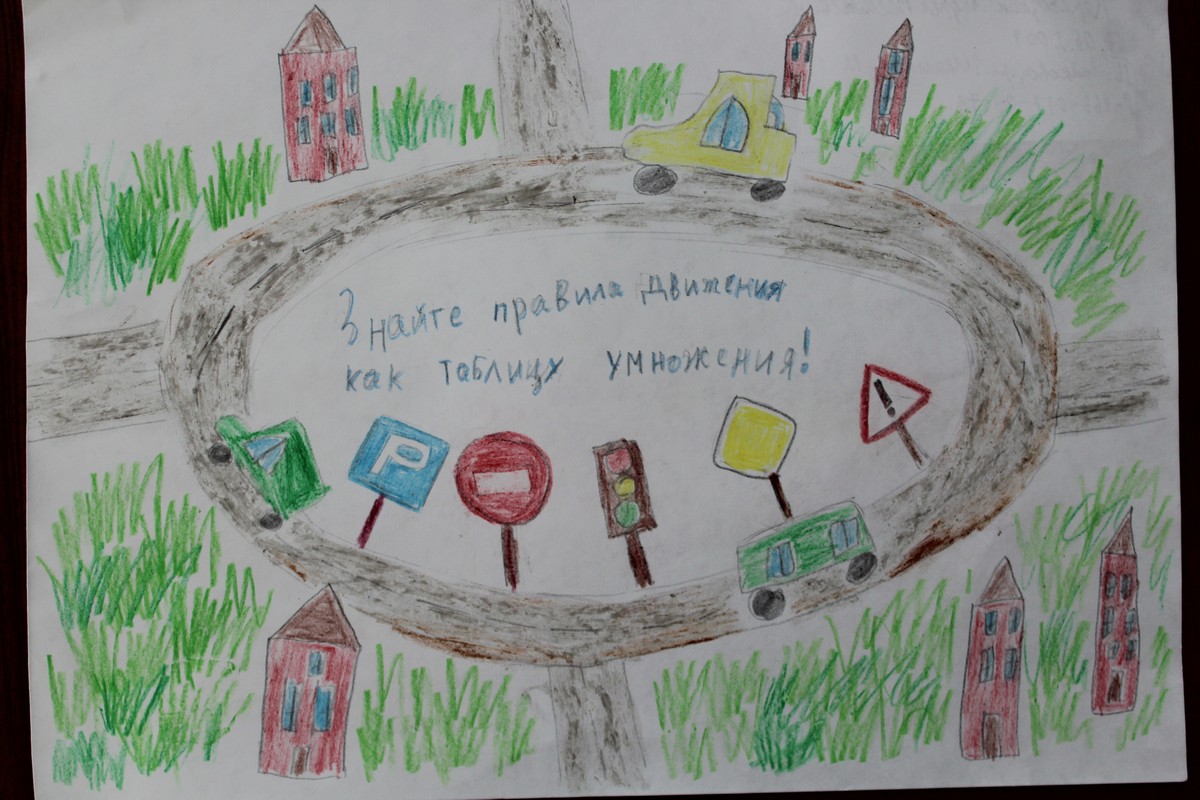 Анна Недокушева, п. Пионерский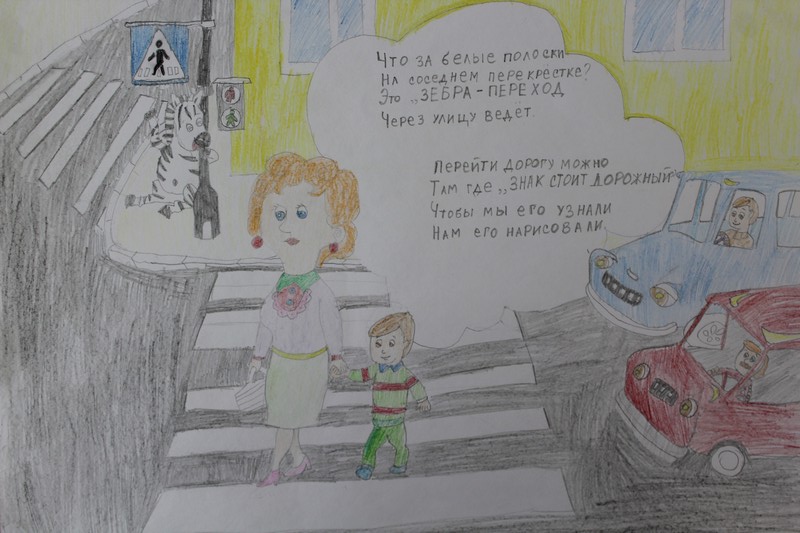 Виктория Матушкина, 8 лет, д. Фомина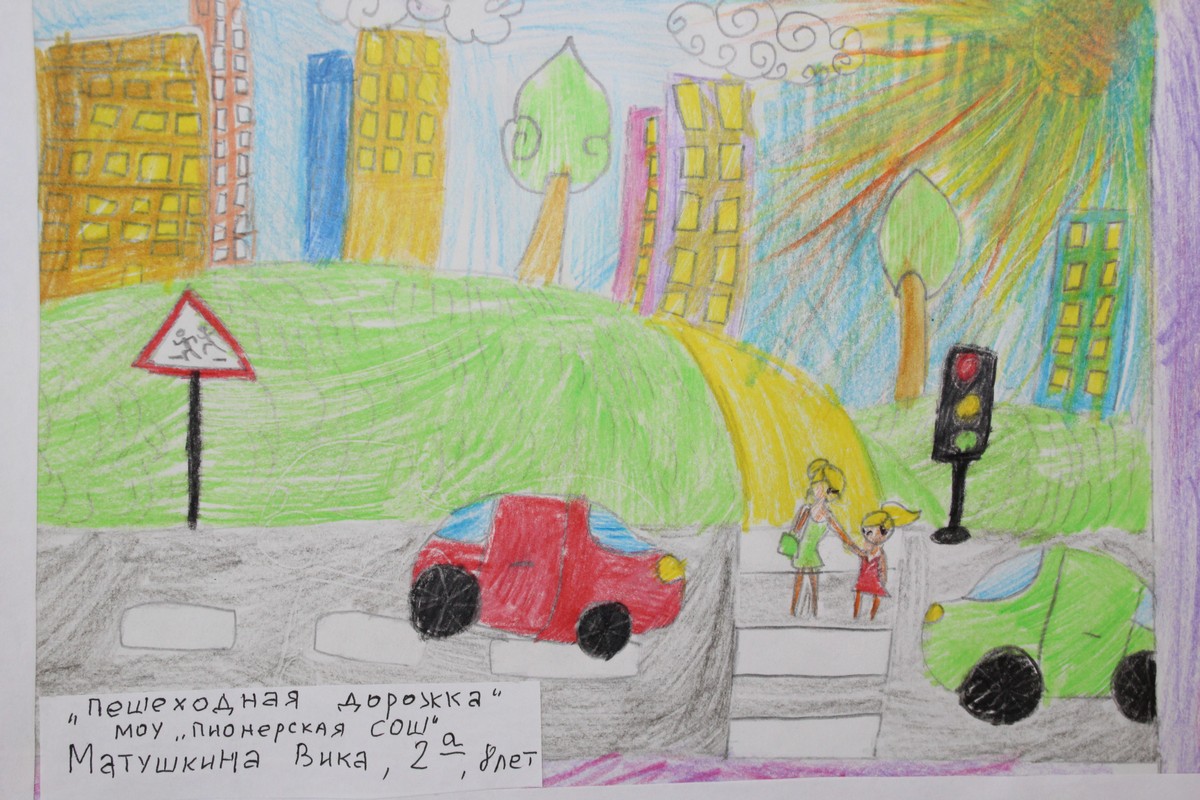 Виктория Чувашева, 9 лет, п. Пионерский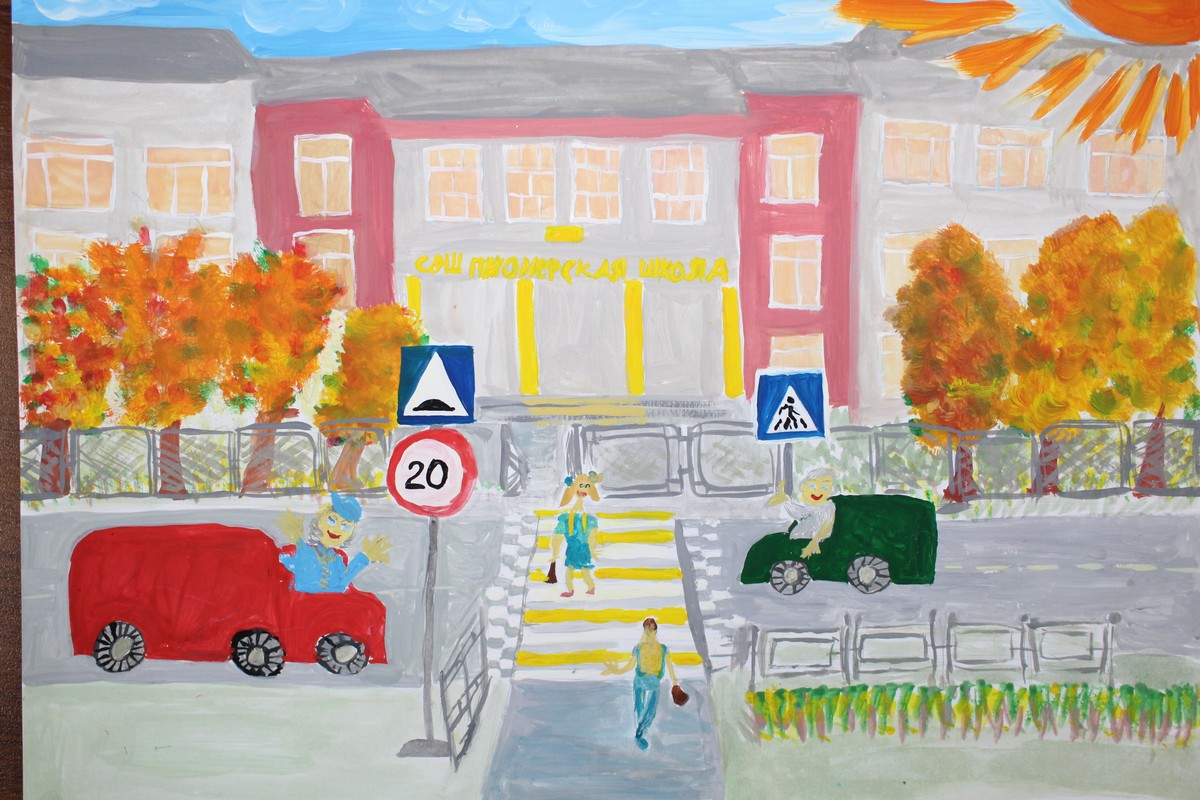 Даниил Юдин, 8 лет, д. Мельникова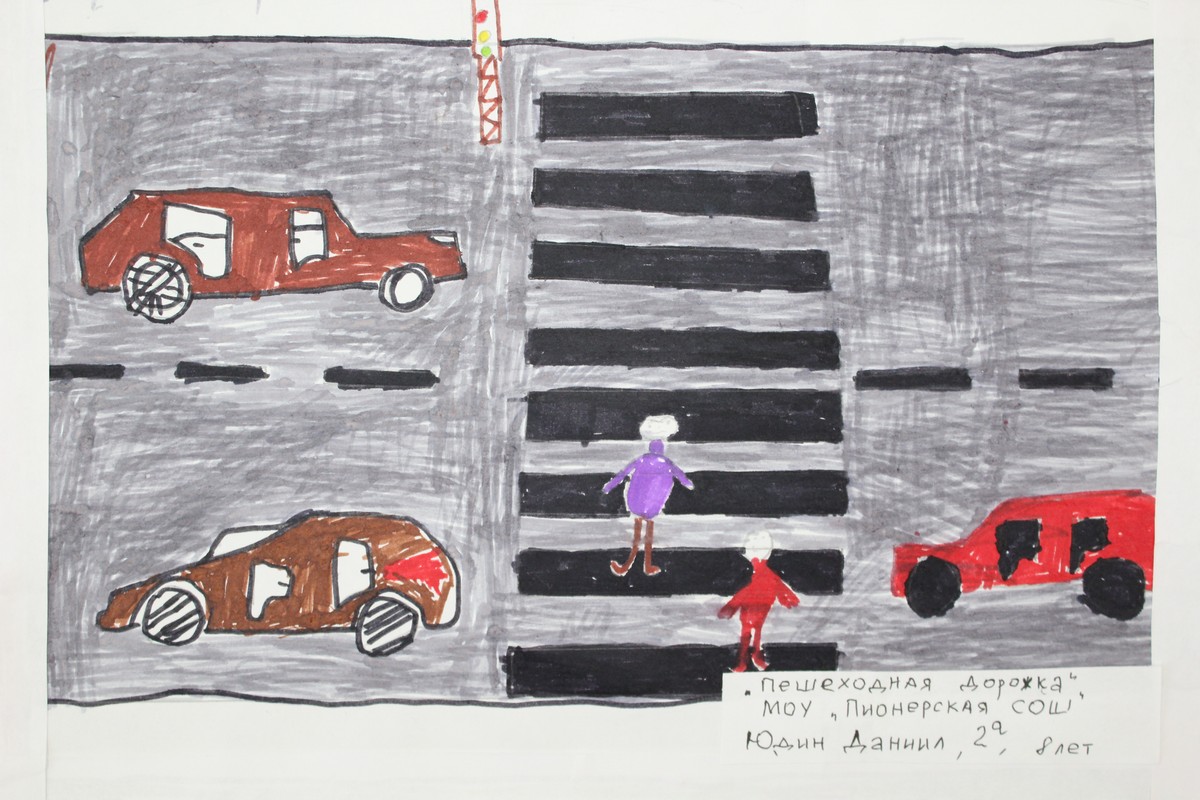 Денис Турлюк, 13 лет, с. Белослудское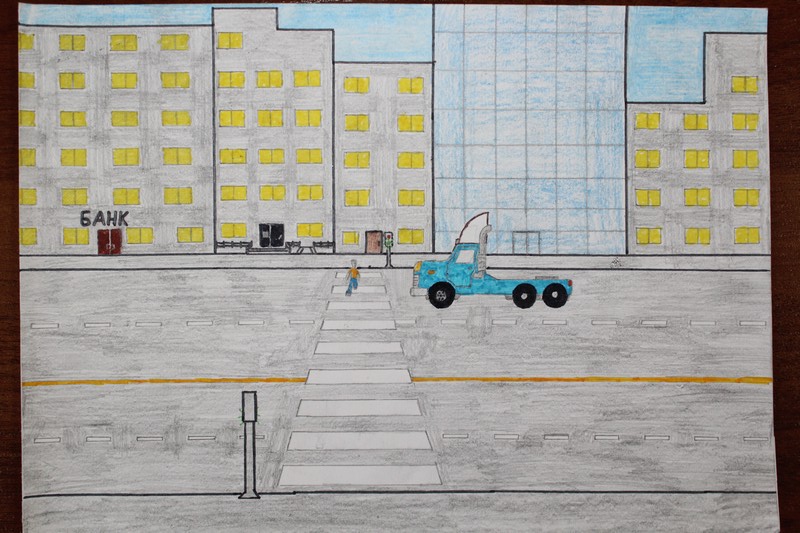 Екатерина Гаврина, 8 лет, п. Пионерский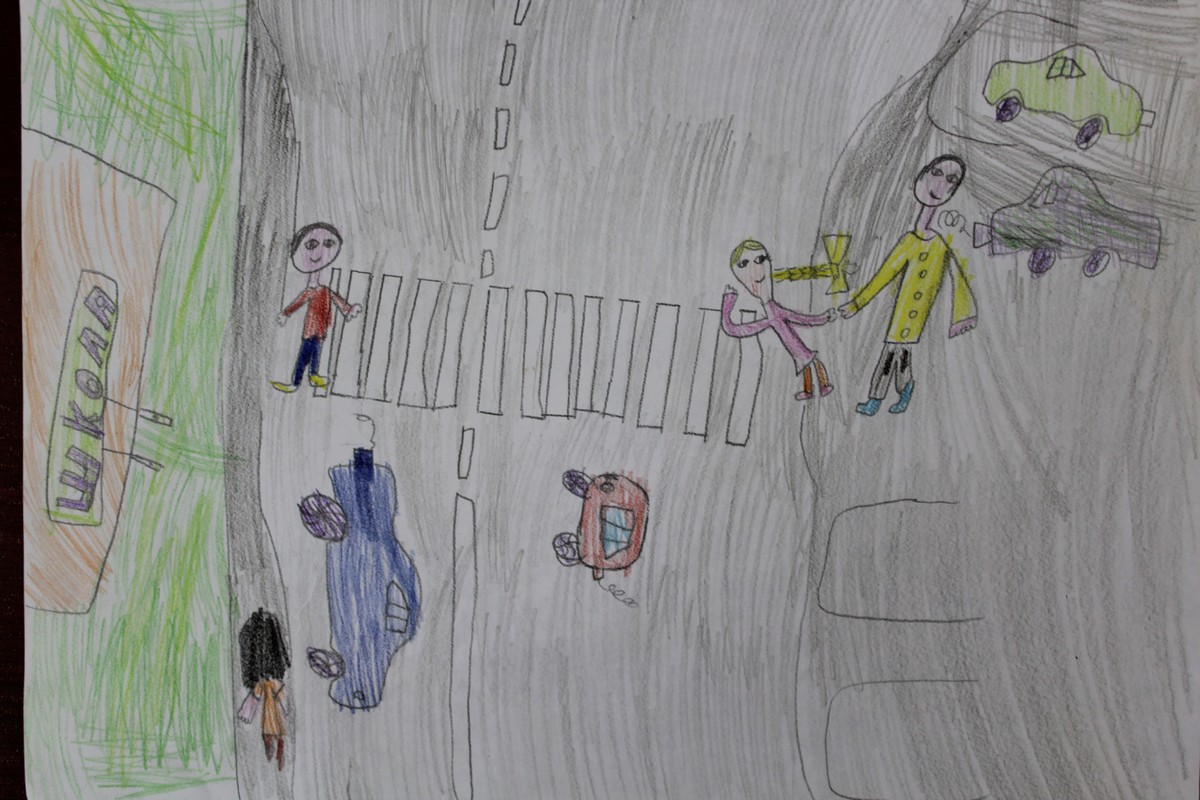 Ксения Мошковцева, 9 лет, п. Зайково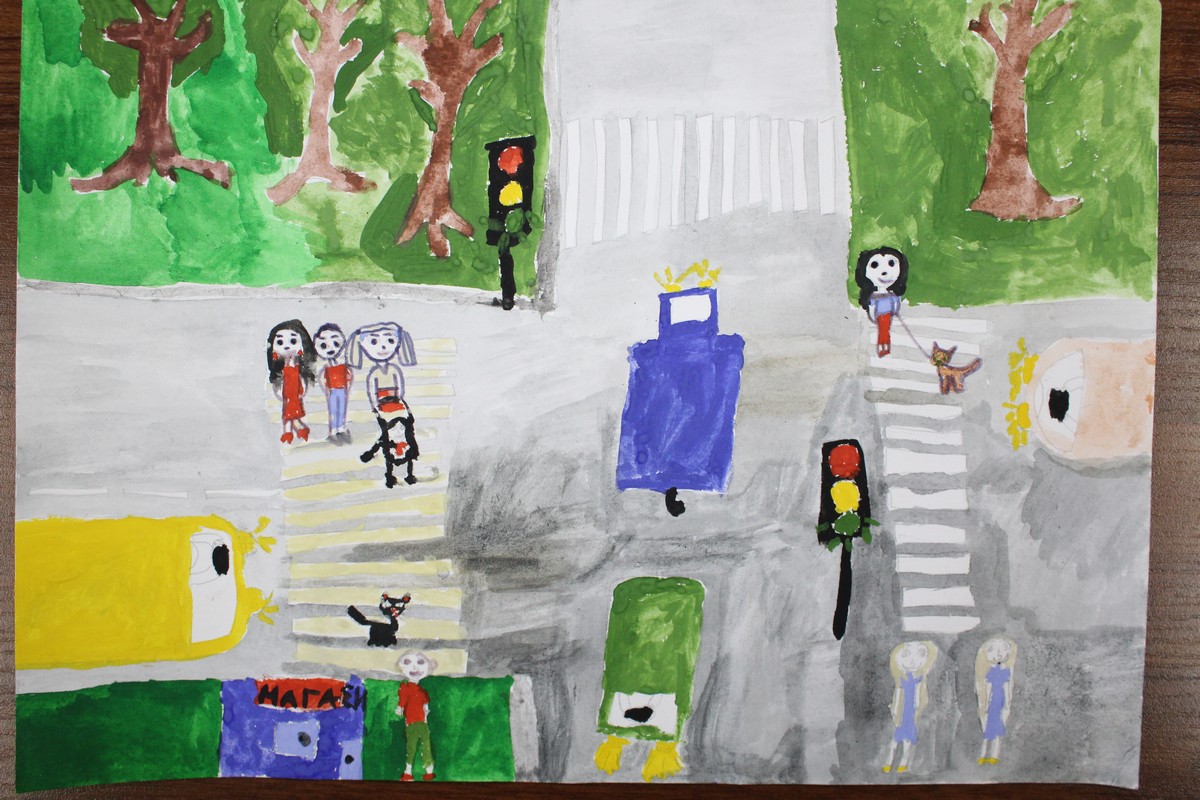 Матвей Горбунов, 10 лет, с. Черновское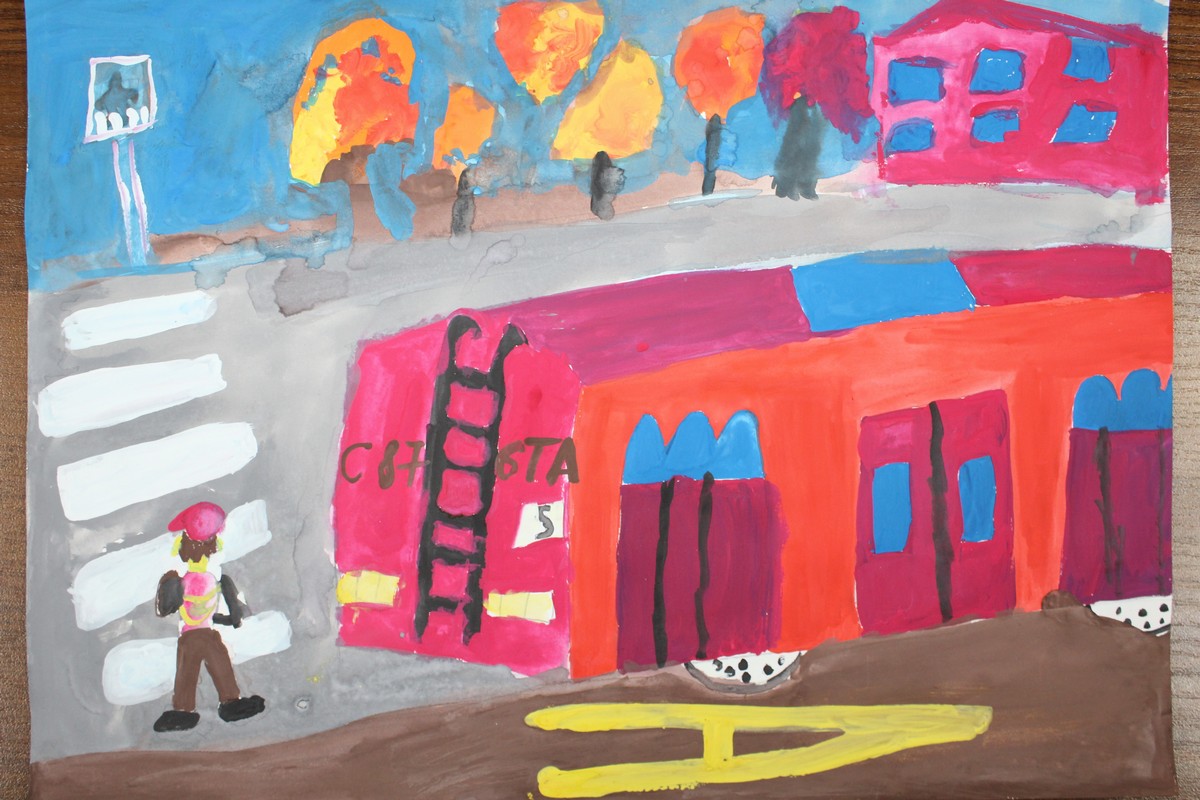 Полина Мошковцева, 7 лет, п. Зайково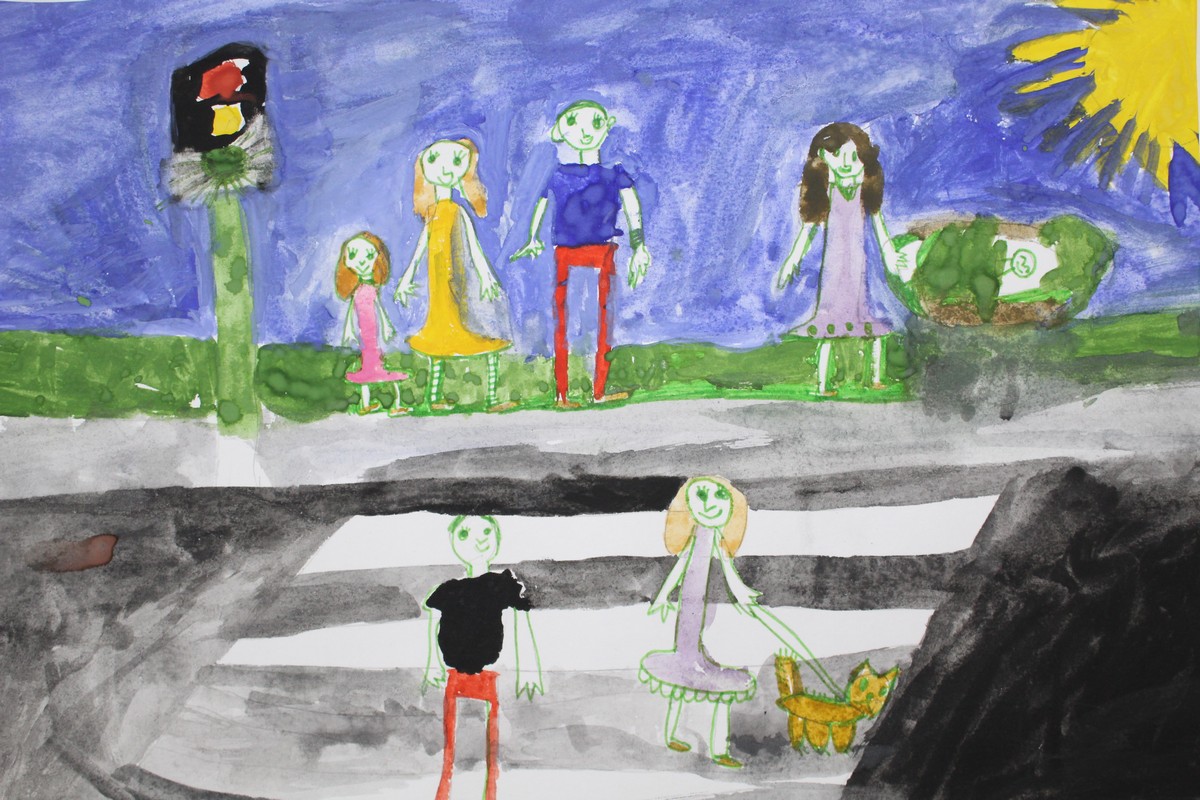 Райхан Мурзахметов, 15 лет, с. Чернорицкое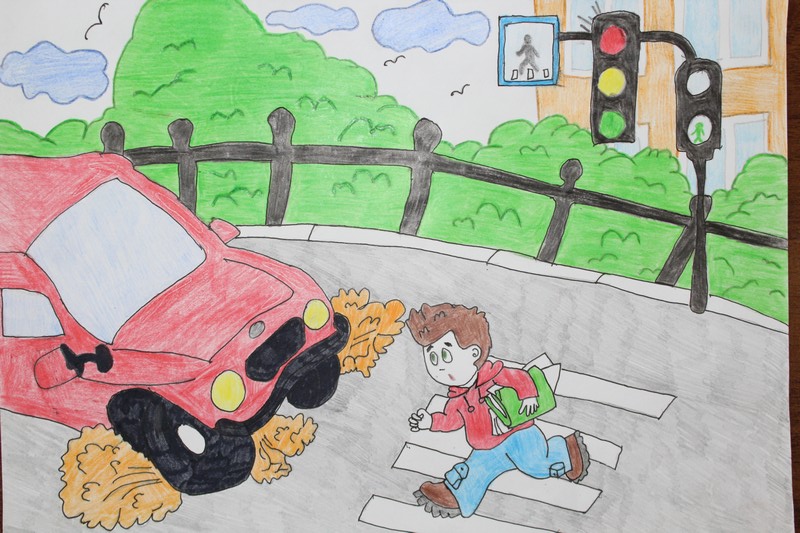 Эльвира и Ольга Давлетовы, д. Речкалова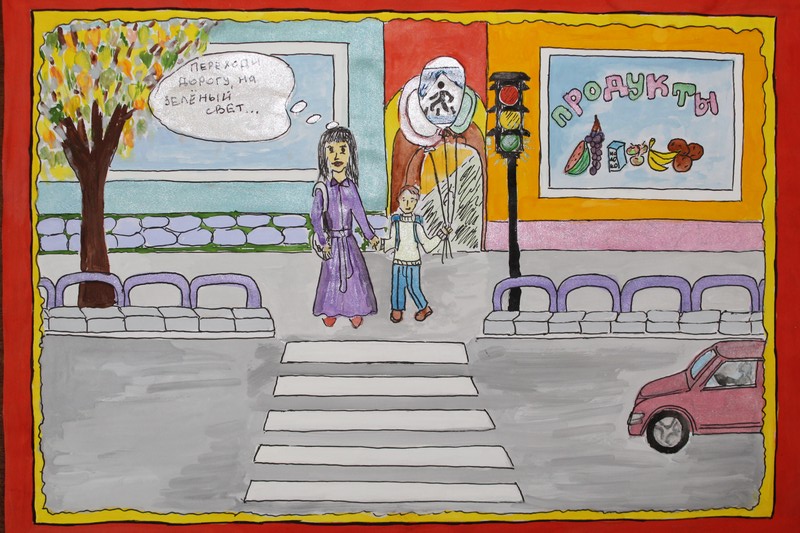 Эмилия Лобанова, 13 лет, с. Кирга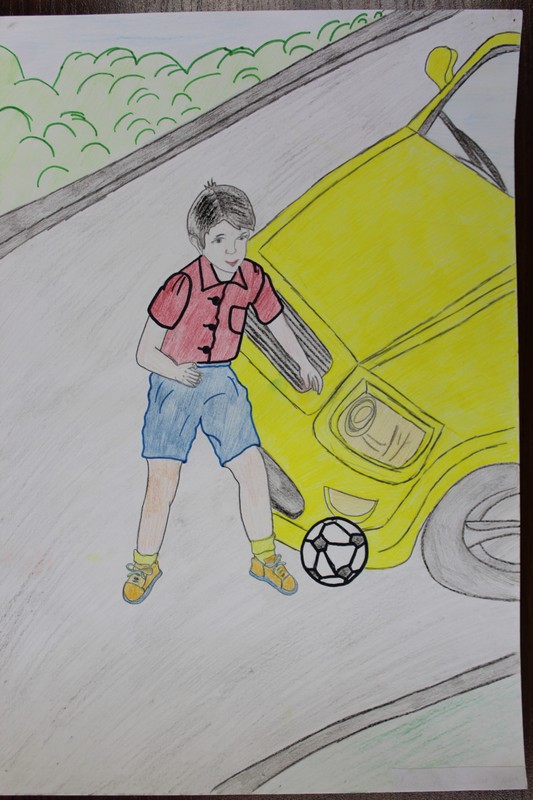 Юлиана Дягилева, 10 лет, д. Коростелева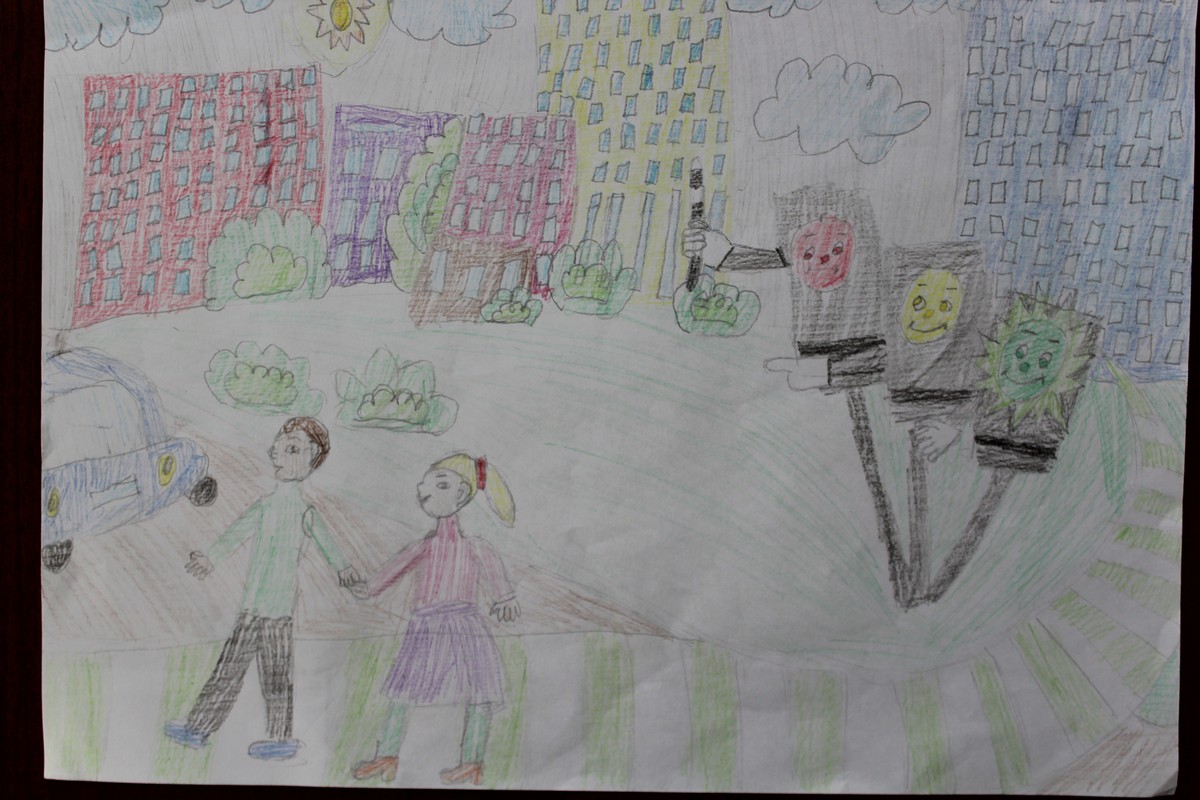 Юлия Приданова, 14 лет, д. Милькова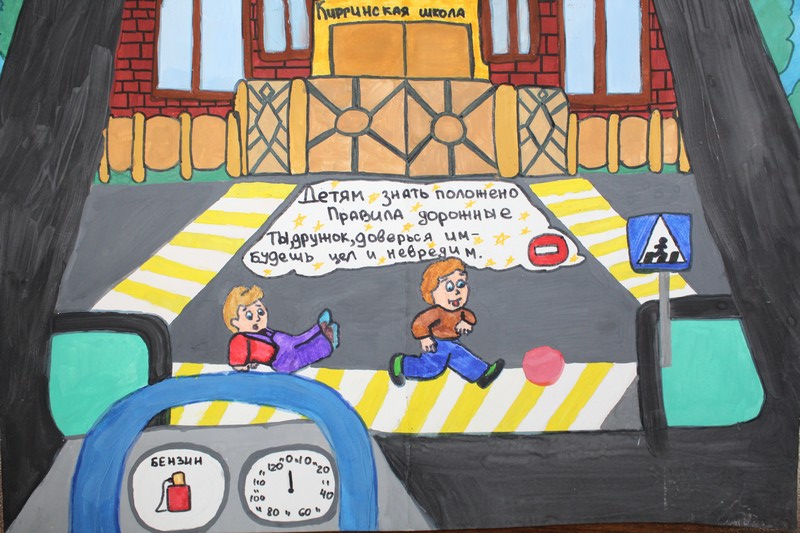 